ESTADO de Santa Catarina
MUNICÍPIO DE GalvaoAUDIÊNCIA PÚBLICA
DE AVALIAÇÃO DO CUMPRIMENTO
DAS METAS FISCAIS1º Quadrimestre/2022exigência legalLei Complementar n°101, de 04 de Maio de 2000, Art. 9°, § 4°Art. 9º - Se verificado, ao final de um bimestre, que a realização da receita poderá não comportar o cumprimento das metas de resultado primário ou nominal estabelecidas no Anexo de Metas Fiscais, os Poderes e o Ministério Público promoverão, por ato próprio e nos montantes necessários, nos trinta dias subsequentes, limitação de empenho e movimentação financeira, segundo os critérios fixados pela Lei de Diretrizes Orçamentárias.§ 4º - Até o final dos meses de Maio, Setembro e Fevereiro, o Poder Executivo demonstrará e avaliará o cumprimento das metas fiscais de cada quadrimestre, em Audiência Pública na comissão referida no § 1º do Art. 166 da Constituição ou equivalente nas Casas Legislativas estaduais e municipais.temas a serem apresentadosExecução OrçamentariaMetas ArrecadaçãoCronograma de DesembolsoAplicação de Recursos em Saúde (15%)Aplicação de Recursos em Educação (25%)Aplicação dos Recursos Recebidos do FUNDEB (70%)Despesas com PessoalAções de Investimentos Previstas na LDO e LOAreceita orçamentáriaLei 4.320/64, Art. 2°, § 1° e 2°Lei 4.320/64, Art. 2° - A Lei do Orçamento conterá a discriminação da receita e despesa de forma a evidenciar a política econômica financeira e o programa de trabalho do Governo, obedecidos os princípios de unidade universalidade e anualidade.§ 1° Integrarão a Lei de Orçamento:I - Sumário geral da receita por fontes e da despesa por funções do Governo;II - Quadro demonstrativo da Receita e Despesa segundo as Categorias Econômicas, na forma do Anexo nº1;III - Quadro discriminativo da receita por fontes e respectiva legislação;IV - Quadro das dotações por órgãos do Governo e da Administração.§ 2º Acompanharão a Lei de Orçamento:I - Quadros demonstrativos da receita e planos de aplicação dos fundos especiais;II - Quadros demonstrativos da despesa, na forma dos Anexos n°6 a 9;III - Quadro demonstrativo do programa anual de trabalho do Governo, em termos de realização de obras e de prestação de serviços.receita orçamentáriaLei 4.320/64, Art. 2°, § 1° e 2°receita orçamentáriaLei 4.320/64, Art. 2°, § 1° e 2°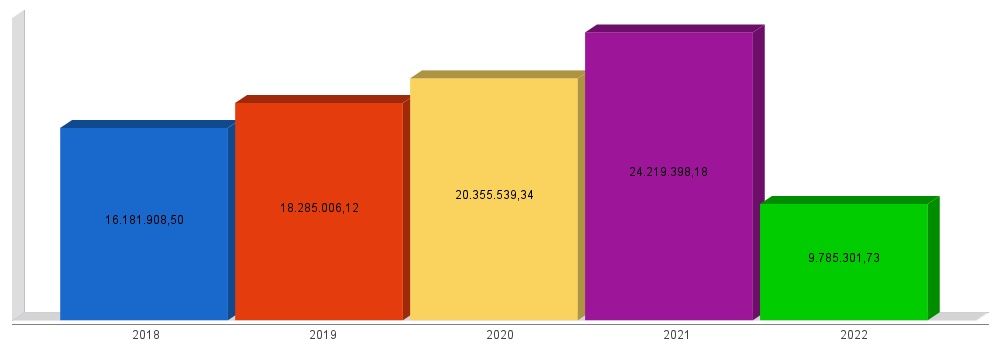 despesa orçamentáriaLei 4.320/64, Art. 2°, § 1° e 2°despesa orçamentáriaLei 4.320/64, Art. 2°, § 1° e 2°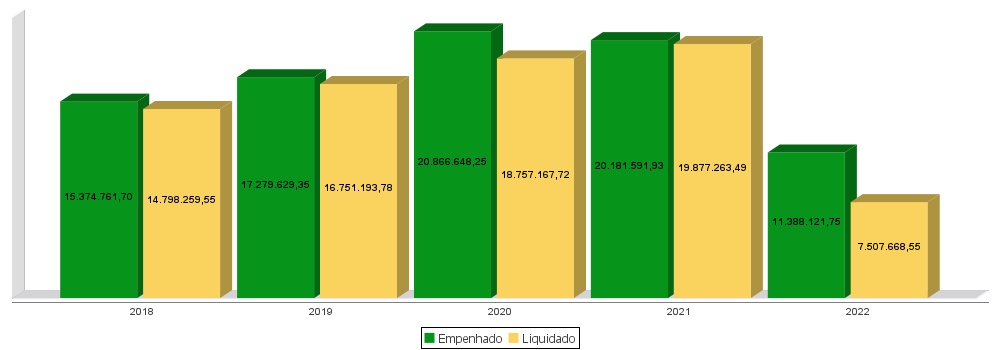 receita corrente líquidaLei Complementar n°101/2000, Art. 2°, IV, ‘c’, § 1° e 3°LRF, Art. 2° - Para os efeitos desta Lei Complementar, entende-se como:IV - Receita Corrente Líquida: somatório das receitas tributárias, de contribuições, patrimoniais, industriais, agropecuárias, de serviços, transferências correntes e outras receitas também correntes, deduzidos:c) na União, nos Estados e nos Municípios, a contribuição dos servidores para o custeio do seu sistema de previdência e assistência social e as receitas provenientes da compensação financeira citada no § 9º do Art. 201 da Constituição. § 1º Serão computados no cálculo da receita corrente líquida os valores pagos e recebidos em decorrência da Lei Complementar nº 87, de 13 de setembro de 1996, e do fundo previsto pelo art. 60 do Ato das Disposições Constitucionais Transitórias.§ 3º A receita corrente líquida será apurada somando-se as receitas arrecadadas no mês em referência e nos onze anteriores, excluídas as duplicidades.receita corrente líquidaLei Complementar n°101/2000, Art. 2°, IV, ‘c’, § 1° e 3°receita corrente líquidaLei Complementar n°101/2000, Art. 2°, IV, ‘c’, § 1° e 3°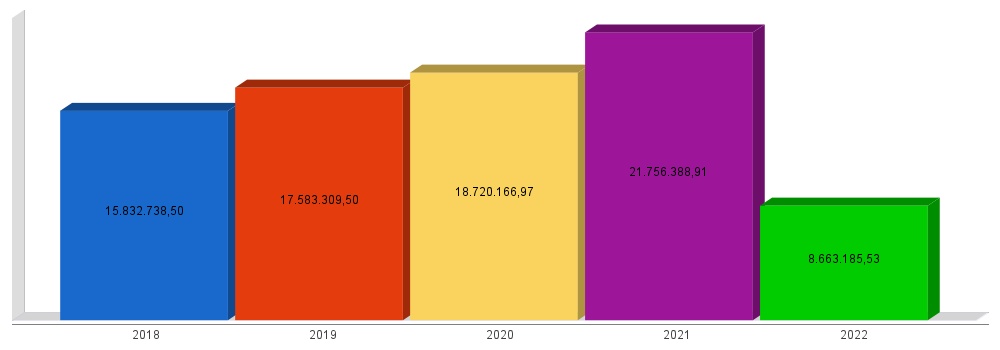 execução orçamentáriaLei Complementar nº 101/2000, Art. 52LRF, Art. 52 - O relatório a que se refere o § 3º do Art. 165 da Constituição abrangerá todos os Poderes e o Ministério Público, será publicado até trinta dias após o encerramento de cada bimestre e composto de:I - balanço orçamentário, que especificará, por categoria econômica, as:a) receitas por fonte, informando as realizadas e a realizar, bem como a previsão atualizada;b) despesas por grupo de natureza, discriminando a dotação para o exercício, a despesa liquidada e o saldo;II - demonstrativos da execução das:a) receitas, por categoria econômica e fonte, especificando a previsão inicial, a previsão atualizada para o exercício, a receita realizada no bimestre, a realizada no exercício e a previsão a realizar;b) despesas, por categoria econômica e grupo de natureza da despesa, discriminando dotação inicial, dotação para o exercício, despesas empenhada e liquidada, no bimestre e no exercício;c) despesas, por função e subfunção.§ 1º Os valores referentes ao refinanciamento da dívida mobiliária constarão destacadamente nas receitas de operações de crédito e nas despesas com amortização da dívida.§ 2º O descumprimento do prazo previsto neste artigo sujeita o ente às sanções previstas no § 2º do Art. 51.execução orçamentáriaLei Complementar nº 101/2000, Art. 52execução orçamentáriaLei Complementar nº 101/2000, Art. 52execução orçamentáriaLei Complementar nº 101/2000, Art. 52execução orçamentáriaLei Complementar nº 101/2000, Art. 52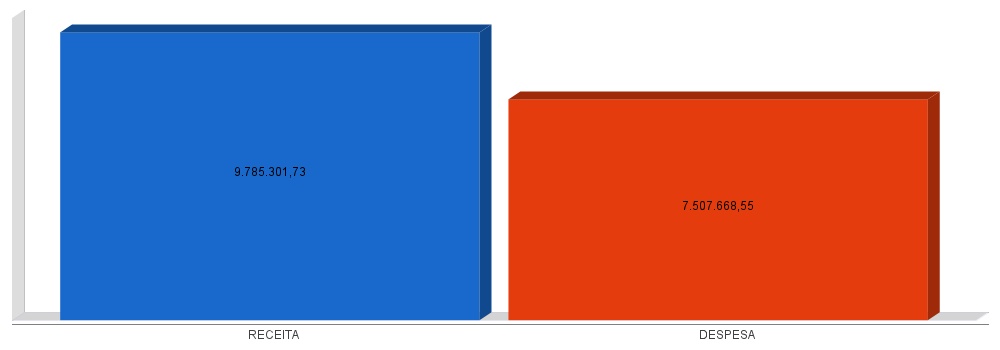 metas de arrecadaçãoLei Complementar nº 101/2000, Art. 8º e Art. 13LRF, Art. 8° - Até trinta dias após a publicação dos orçamentos, nos termos em que dispuser a lei de diretrizes orçamentárias e observado o disposto na alínea "c" do inciso I do Art. 4°, o Poder Executivo estabelecerá a programação financeira e o cronograma de execução mensal de desembolso.Parágrafo único. Os recursos legalmente vinculados a finalidade específica serão utilizados exclusivamente para atender ao objeto de sua vinculação, ainda que em exercício diverso daquele em que ocorrer o ingresso.LRF, Art. 13 - No prazo previsto no Art. 8°, as receitas previstas serão desdobradas, pelo Poder Executivo, em metas bimestrais de arrecadação, com a especificação, em separado, quando cabível, das medidas de combate à evasão e à sonegação, da quantidade e valores de ações ajuizadas para cobrança da dívida ativa, bem como da evolução do montante dos créditos tributários passíveis de cobrança administrativa.metas de arrecadaçãoLei Complementar nº 101/2000, Art. 8º e Art. 13metas de arrecadaçãoLei Complementar nº 101/2000, Art. 8º e Art. 13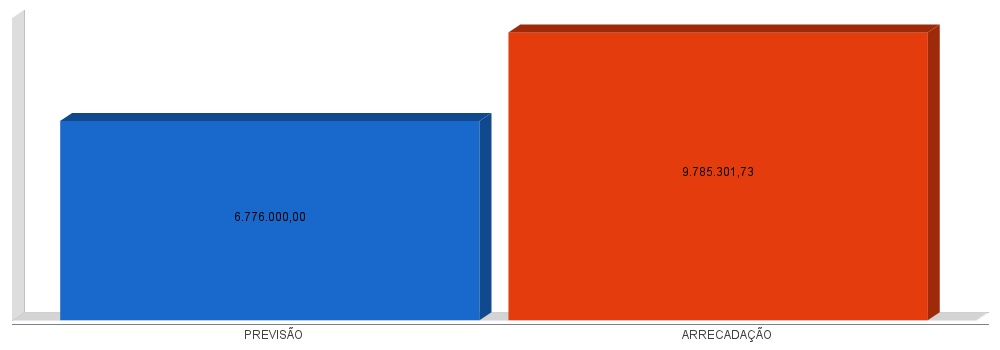 cronograma de desembolsoLei Complementar nº 101/2000, Art. 8º e Art. 13LRF, Art. 8° - Até trinta dias após a publicação dos orçamentos, nos termos em que dispuser a lei de diretrizes orçamentárias e observado o disposto na alínea c do inciso I do Art. 4°, o Poder Executivo estabelecerá a programação financeira e o cronograma de execução mensal de desembolso.Parágrafo único. Os recursos legalmente vinculados a finalidade específica serão utilizados exclusivamente para atender ao objeto de sua vinculação, ainda que em exercício diverso daquele em que ocorrer o ingresso.LRF, Art. 13 - No prazo previsto no Art. 8°, as receitas previstas serão desdobradas, pelo Poder Executivo, em metas bimestrais de arrecadação, com a especificação, em separado, quando cabível, das medidas de combate à evasão e à sonegação, da quantidade e valores de ações ajuizadas para cobrança da dívida ativa, bem como da evolução do montante dos créditos tributários passíveis de cobrança administrativa.cronograma de desembolsoLei Complementar nº 101/2000, Art. 8º e Art. 13cronograma de desembolsoLei Complementar nº 101/2000, Art. 8º e Art. 13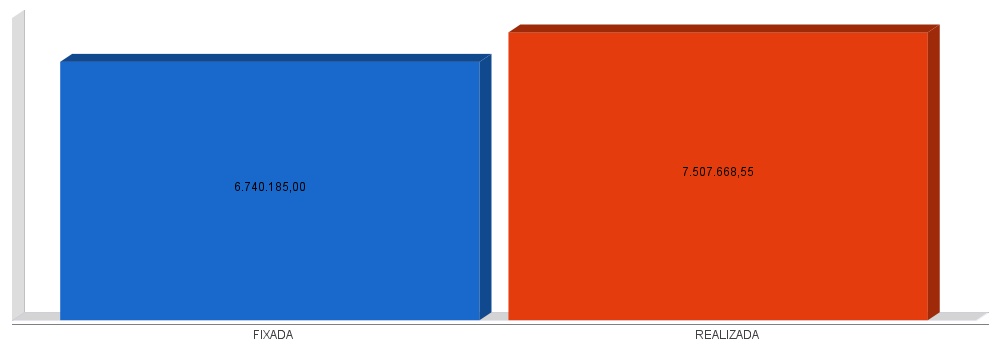 APLICAÇÃO DE RECURSOS EM AÇÕES E SERVIÇOS PÚBLICOS DE SAÚDEADCT, Art. 77, III e Emenda Constitucional n°29 de 13/09/2000EC 29/2000, Art. 7º - O Ato das Disposições Constitucionais Transitórias passa a vigorar acrescido do seguinte Art. 77:"III - no caso dos Municípios e do Distrito Federal, quinze por cento do produto da arrecadação dos impostos a que se refere o Art. 156 e dos recursos de que tratam os Art´s. 158 e 159, inciso I, alínea b e § 3º." APLICAÇÃO DE RECURSOS EM AÇÕES E SERVIÇOS PÚBLICOS DE SAÚDEADCT, Art. 77, III e Emenda Constitucional n°29 de 13/09/2000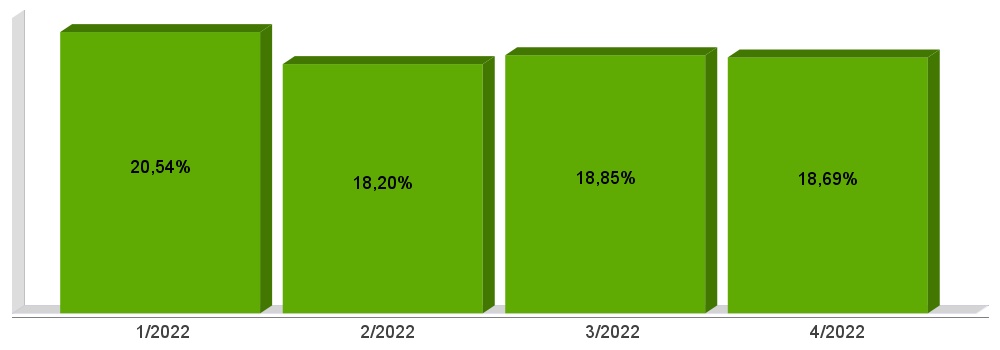 APLICAÇÃO DE RECURSOS NA
MANUTENÇÃO E DESENVOLVIMENTO DO ENSINOConstituição Federal, Art. 212 e LDB, Art. 72CF, Art. 212 - A União aplicará, anualmente, nunca menos de dezoito, e os Estados, o Distrito Federal e os Municípios vinte e cinco por cento, no mínimo, da receita resultante de impostos, compreendida a proveniente de transferências, na manutenção e desenvolvimento do ensino.LDB, Art. 72 - As receitas e despesas com manutenção e desenvolvimento do ensino serão apuradas e publicadas nos balanços do Poder Público, assim como nos relatórios a que se refere o § 3º do Art. 165 da Constituição Federal.APLICAÇÃO DE RECURSOS NA
MANUTENÇÃO E DESENVOLVIMENTO DO ENSINOConstituição Federal, Art. 212 e LDB, Art. 72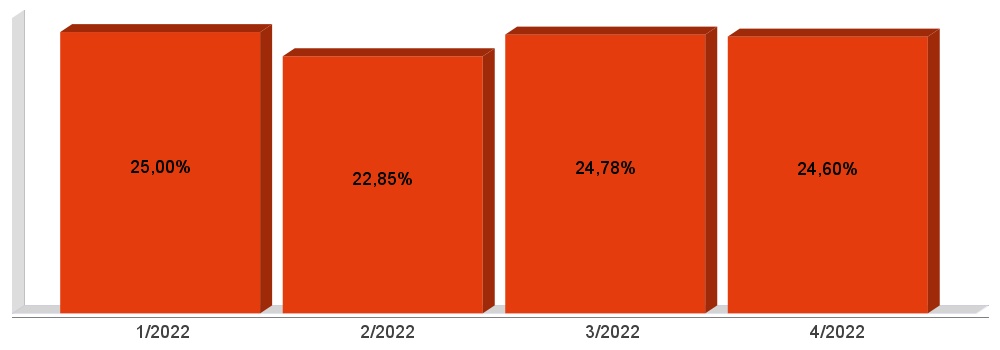 APLICAÇÃO DE 70% DOS RECURSOS DO FUNDEB NA REMUNERAÇÃO DOS PROFISSIONAIS DO MAGISTÉRIO DA EDUCAÇÃO BÁSICA EC 108/2020, Lei N°14.113APLICAÇÃO DE 70% DOS RECURSOS DO FUNDEB NA REMUNERAÇÃO DOS PROFISSIONAIS DO MAGISTÉRIO DA EDUCAÇÃO BÁSICA EC 108/2020, Lei N°14.113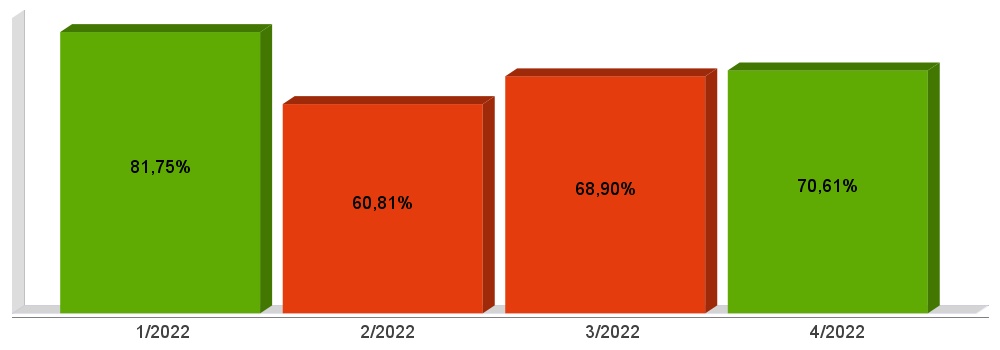 DESPESAS COM PESSOAL DO PODER EXECUTIVOConstituição Federal, Art. 169, caput
Lei Complementar n°101/2000, Art. 19, III e Art. 20, III CF, Art. 169 - A despesa com pessoal ativo e inativo da União, dos Estados, do Distrito Federal e dos Municípios não poderá exceder os limites estabelecidos em lei complementar.LRF, Art. 19 - Para os fins do disposto no caput do Art. 169 da Constituição, a despesa total com pessoal, em cada período de apuração e em cada ente da Federação, não poderá exceder os percentuais da receita corrente líquida, a seguir discriminados:III - Municípios: 60% (sessenta por cento)LRF, Art. 20 - A repartição dos limites globais do Art. 19 não poderá exceder os seguintes percentuais:III - na esfera municipal:a) 6% (seis por cento) para o Legislativo, incluído o Tribunal de Contas do Município, quando houver;b) 54% (cinquenta e quatro por cento) para o Executivo.DESPESAS COM PESSOAL DO PODER EXECUTIVOConstituição Federal, Art. 169, caput
Lei Complementar n°101/2000, Art. 19, III e Art. 20, III DESPESAS COM PESSOAL DO PODER EXECUTIVOConstituição Federal, Art. 169, caput
Lei Complementar n°101/2000, Art. 19, III e Art. 20, III 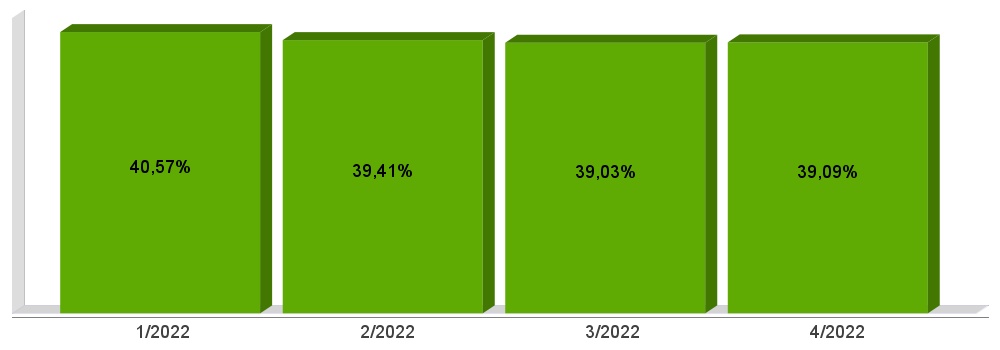 DESPESAS COM PESSOAL DO PODER LEGISLATIVOConstituição Federal, Art. 169, caput
Lei Complementar n°101/2000, Art. 19, III e Art. 20, III DESPESAS COM PESSOAL DO PODER LEGISLATIVOConstituição Federal, Art. 169, caput
Lei Complementar n°101/2000, Art. 19, III e Art. 20, III 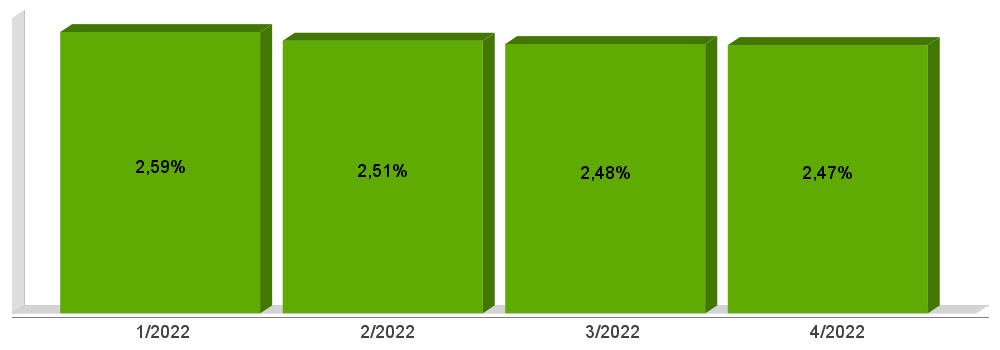 DESPESAS COM PESSOAL CONSOLIDADOConstituição Federal, Art. 169, caput
Lei Complementar n°101/2000, Art. 19, III e Art. 20, III DESPESAS COM PESSOAL CONSOLIDADOConstituição Federal, Art. 169, caput
Lei Complementar n°101/2000, Art. 19, III e Art. 20, III 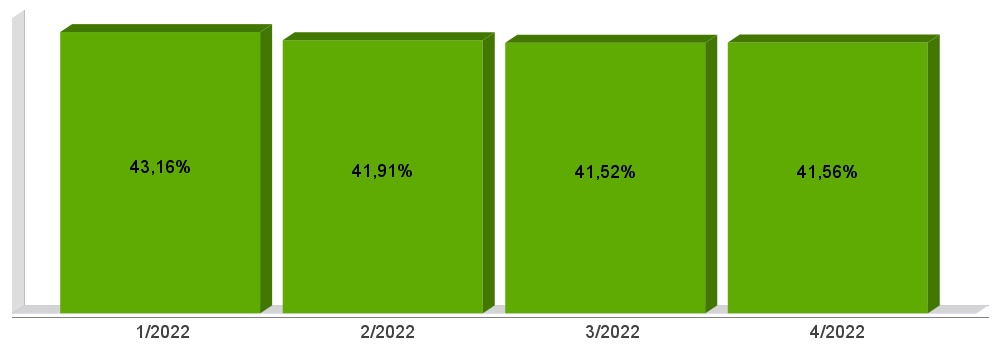 ACOMPANHAMENTO DAS AÇÕES DE
INVESTIMENTOS PREVISTAS NA LDO E LOA Lei Complementar n° 101/2000, Art. 9°, § 4°LRF, Art. 59 - O Poder Legislativo, diretamente ou com o auxílio dos Tribunais de Contas, e o sistema de controle interno de cada Poder e do Ministério Público, fiscalizarão o cumprimento das normas desta Lei Complementar, com ênfase no que se refere a:I - Cumprimento das metas estabelecidas na lei de diretrizes orçamentárias.Receita Arrecada em Exercícios AnterioresReceita Arrecada em Exercícios AnterioresExercício Valores 201816.181.908,50201918.285.006,12202020.355.539,34202124.219.398,18Receita Arrecadada até 1º Quadrimestre/2022Receita Arrecadada até 1º Quadrimestre/2022Receita Orçamentária9.785.301,73Média Mensal2.446.325,43Evolução da Receita OrçamentariaDespesa Realizada em Exercícios AnterioresDespesa Realizada em Exercícios AnterioresDespesa Realizada em Exercícios AnterioresExercício EmpenhadoLiquidado201815.374.761,7014.798.259,55201917.279.629,3516.751.193,78202020.866.648,2518.757.167,72202120.181.591,9319.877.263,49Despesa até 1º Quadrimestre/2022Despesa até 1º Quadrimestre/2022Despesa até 1º Quadrimestre/2022Despesa Orçamentária11.388.121,757.507.668,55Média Mensal2.847.030,441.876.917,14Evolução da Despesa Orçamentaria RealizadaReceita Corrente Líquida (RCL) Arrecadada em Exercícios AnterioresReceita Corrente Líquida (RCL) Arrecadada em Exercícios AnterioresExercício Valores 201815.832.738,50201917.583.309,50202018.720.166,97202121.756.388,91Receita Corrente Líquida Arrecadada até 1º Quadrimestre/2022Receita Corrente Líquida Arrecadada até 1º Quadrimestre/2022Receita Corrente Líquida8.663.185,53Média Mensal2.165.796,38Evolução da Receita Corrente Líquida (RCL)Receitas Arrecadadas Receitas Arrecadadas Receitas Correntes (I) 8.663.185,53 Receita Tributária490.711,75Receita de Contribuições80.897,39Receita Patrimonial280.716,30Receita Agropecuária33.424,16Receita Industrial0,00Receita de Serviços0,00Transferências Correntes9.104.876,31(-) Deduções das Transferências Correntes-1.408.258,38Outras Receitas Correntes80.818,00Receitas de Capital (II) 1.122.116,20 Operações de Crédito0,00Alienação de Bens0,00Amortização de Empréstimos0,00Transferências de Capital1.122.116,20Outras Receitas de Capital0,00Total (III) = (I+II) 9.785.301,73 Despesas Liquidadas Por Órgão de Governo Despesas Liquidadas Por Órgão de Governo 0101 - CÂMARA MUNICIPAL DE VEREADORES234.104,520202 - GABINETE DO PREFEITO E VICE-PREFEITO125.200,660203 - SECRETARIA MUNICIPAL DE GESTÃO E ADMINISTRAÇÃO503.594,580204 - SECRETARIA MUNICIPAL DE EDUCAÇÃO1.638.321,640205 - SECRETARIA MUN. PROMOÇÃO SOCIAL E ESPORTES577.282,030206 - SECRETARIA MUN. DE AGRICULTURA E INFRAESTRUTURA2.223.796,030207 - ENCARGOS GERAIS DO MUNICÍPIO371.318,830208 - RESERVA DE CONTINGÊNCIA0,000310 - FUNDO MUNICIPAL DA SAÚDE1.746.129,860711 - FUNDO MUNICIPAL DE ASSISTENCIA SOCIAL87.920,40Total (IV) 7.507.668,55 Execução Orçamentária e Financeira Execução Orçamentária e Financeira Superávit Financeiro do Exercício Anterior (V)0,00 Superávit Financeiro Apurado Até o Quadrimestre (VI) = (III-IV)2.277.633,18 Superávit (VII) = (V + VI) 2.277.633,18 Receitas Orçamentárias Previsão Arrecadação Diferença Receitas Correntes (I) 6.764.000,00 8.663.185,53 1.899.185,53 Receita Tributária280.000,00490.711,75210.711,75Receita de Contribuições60.000,0080.897,3920.897,39Receita Patrimonial31.000,00280.716,30249.716,30Receita Agropecuária4.000,0033.424,1629.424,16Receita Industrial0,000,000,00Receita de Serviços1.000,000,00-1.000,00Transferências Correntes6.380.000,009.104.876,312.724.876,31(-) Deduções das Trasnrências Correntes0,00-1.408.258,38-1.408.258,38Outras Receitas Correntes8.000,0080.818,0072.818,00Receitas de Capital (II) 12.000,00 1.122.116,20 1.110.116,20 Operações de Crédito0,000,000,00Alienação de Bens2.000,000,00-2.000,00Amortização de Empréstimos0,000,000,00Transferências de Capital10.000,001.122.116,201.112.116,20Outras Receitas de Capital0,000,000,00Total (III) = (I+II) 6.776.000,00 9.785.301,73 3.009.301,73 Despesas Orçamentárias Fixadas Realizadas Diferença Despesas Correntes (I) 6.051.185,00 6.059.198,64 -8.013,64 Pessoal e Encargos Sociais3.130.000,003.288.343,69-158.343,69Juros e Amortização da Dívida24.000,0020.267,173.732,83Outras Despesas Correntes2.897.185,002.750.587,78146.597,22Despesas de Capital (II) 689.000,00 1.448.469,91 -759.469,91 Investimentos520.000,001.189.511,98-669.511,98Inversões Financeiras1.000,000,001.000,00Amortização da Dívida Fundada Interna168.000,00258.957,93-90.957,93Reserva de contingência (III) 0,00 0,00 0,00 Reserva de contingência0,000,000,00Total (IV) = (I+II+III) 6.740.185,00 7.507.668,55 -767.483,55 Receita bruta de Impostos e Transferências (I) 7.379.048,12 Despesas por função/subfunção (II) 1.746.129,86 Deduções (III) 366.797,58 Despesas para efeito de cálculo (IV) = (II-III) 1.379.332,28 Mínimo a ser aplicado 1.106.857,22 Aplicado à maior 272.475,06 Percentual aplicado = (IV) / (I) x 100 18,69 Receita bruta de Impostos e Transferências (I) 7.379.048,12 Despesas por função/subfunção (II) 1.518.087,03 Deduções (III) 92.146,02 Resultado líquido da transf. do FUNDEB (IV) -389.033,26 Despesas para efeito de cálculo (V) = (II-III-IV) 1.814.974,27 Mínimo a ser aplicado 1.844.762,03 Aplicado à Menor -29.787,76 Percentual aplicado = (V) / (I) x 100 24,60 Receita do FUNDEB (I) 1.023.318,17 Despesas (II) 722.600,96 Mínimo a ser Aplicado 716.322,75 Aplicado à Maior 6.278,21 Percentual Aplicado = (II) / (I) x 100 70,61 Receita Corrente Líquida Arrecadada nos Últimos 12 (doze) Meses (I) 23.450.966,97 Despesa Líquida com Pessoal Realizada nos Últimos 12 (doze) Meses (II) 9.167.219,01 Limite Prudencial - 51,30% 12.030.346,06 Limite Máximo - 54,00% 12.663.522,16 Percentual aplicado = (II) / (I) x 100 39,09 Receita Corrente Líquida Arrecadada nos Últimos 12 (doze) Meses (I) 23.450.966,97 Despesa Líquida com Pessoal Realizada nos Últimos 12 (doze) Meses (II) 579.061,79 Limite Prudencial - 5,70% 1.336.705,12 Limite Máximo - 6,00% 1.407.058,02 Percentual aplicado = (II) / (I) x 100 2,47 Receita Corrente Líquida Arrecadada nos Últimos 12 (doze) Meses (I) 23.450.966,97 Despesa Líquida com Pessoal Realizada nos Últimos 12 (doze) Meses (II) 9.746.280,80 Limite Prudencial - 57,00% 13.367.051,17 Limite Máximo - 60,00% 14.070.580,18 Percentual aplicado = (II) / (I) x 100 41,56 Unidade Gestora: 01 - CÂMARA MUNICIPAL DE GALVÃO Unidade Gestora: 01 - CÂMARA MUNICIPAL DE GALVÃO Unidade Gestora: 01 - CÂMARA MUNICIPAL DE GALVÃO Unidade Gestora: 01 - CÂMARA MUNICIPAL DE GALVÃO Unidade Gestora: 01 - CÂMARA MUNICIPAL DE GALVÃO Unidade Gestora: 01 - CÂMARA MUNICIPAL DE GALVÃO Atividade Previsão Suplementações Anulações Execução Saldo atual 2030 - MANUT. DAS ATIVIDADES LEGISLATIVAS2030 - MANUT. DAS ATIVIDADES LEGISLATIVAS2030 - MANUT. DAS ATIVIDADES LEGISLATIVAS2030 - MANUT. DAS ATIVIDADES LEGISLATIVAS2030 - MANUT. DAS ATIVIDADES LEGISLATIVAS2030 - MANUT. DAS ATIVIDADES LEGISLATIVAS500.000,000,000,00175.717,32324.282,682031 - SUBSÍDIO DOS VEREADORES2031 - SUBSÍDIO DOS VEREADORES2031 - SUBSÍDIO DOS VEREADORES2031 - SUBSÍDIO DOS VEREADORES2031 - SUBSÍDIO DOS VEREADORES2031 - SUBSÍDIO DOS VEREADORES400.000,000,000,00124.656,68275.343,32Total da Unidade900.000,00 0,00 0,00 300.374,00 599.626,00 Unidade Gestora: 02 - MUNICÍPIO DE GALVÃO Unidade Gestora: 02 - MUNICÍPIO DE GALVÃO Unidade Gestora: 02 - MUNICÍPIO DE GALVÃO Unidade Gestora: 02 - MUNICÍPIO DE GALVÃO Unidade Gestora: 02 - MUNICÍPIO DE GALVÃO Unidade Gestora: 02 - MUNICÍPIO DE GALVÃO Atividade Previsão Suplementações Anulações Execução Saldo atual 2032 - MANUT. DAS ATIVIDADES DO GABINETE DO PREFEITO E VICE2032 - MANUT. DAS ATIVIDADES DO GABINETE DO PREFEITO E VICE2032 - MANUT. DAS ATIVIDADES DO GABINETE DO PREFEITO E VICE2032 - MANUT. DAS ATIVIDADES DO GABINETE DO PREFEITO E VICE2032 - MANUT. DAS ATIVIDADES DO GABINETE DO PREFEITO E VICE2032 - MANUT. DAS ATIVIDADES DO GABINETE DO PREFEITO E VICE450.000,000,000,00136.257,51313.742,492033 - MANUT. DAS ATIVIDADES ADMINISTRATIVAS E FINANCEIRAS2033 - MANUT. DAS ATIVIDADES ADMINISTRATIVAS E FINANCEIRAS2033 - MANUT. DAS ATIVIDADES ADMINISTRATIVAS E FINANCEIRAS2033 - MANUT. DAS ATIVIDADES ADMINISTRATIVAS E FINANCEIRAS2033 - MANUT. DAS ATIVIDADES ADMINISTRATIVAS E FINANCEIRAS2033 - MANUT. DAS ATIVIDADES ADMINISTRATIVAS E FINANCEIRAS1.906.000,000,000,00917.432,55988.567,452034 - MANUT. DA MERENDA ESCOLAR2034 - MANUT. DA MERENDA ESCOLAR2034 - MANUT. DA MERENDA ESCOLAR2034 - MANUT. DA MERENDA ESCOLAR2034 - MANUT. DA MERENDA ESCOLAR2034 - MANUT. DA MERENDA ESCOLAR266.200,003.150,620,00161.977,73107.372,892035 - MANUT. DO TRANSPORTE ESCOLAR2035 - MANUT. DO TRANSPORTE ESCOLAR2035 - MANUT. DO TRANSPORTE ESCOLAR2035 - MANUT. DO TRANSPORTE ESCOLAR2035 - MANUT. DO TRANSPORTE ESCOLAR2035 - MANUT. DO TRANSPORTE ESCOLAR435.700,0071.946,120,00165.155,27342.490,852036 - MANUT. DAS ATIVIDADES DO ENSINO FUNDAMENTAL2036 - MANUT. DAS ATIVIDADES DO ENSINO FUNDAMENTAL2036 - MANUT. DAS ATIVIDADES DO ENSINO FUNDAMENTAL2036 - MANUT. DAS ATIVIDADES DO ENSINO FUNDAMENTAL2036 - MANUT. DAS ATIVIDADES DO ENSINO FUNDAMENTAL2036 - MANUT. DAS ATIVIDADES DO ENSINO FUNDAMENTAL3.145.425,00246.475,750,001.235.043,262.156.857,492037 - APOIO AO ENSINO SUPERIOR2037 - APOIO AO ENSINO SUPERIOR2037 - APOIO AO ENSINO SUPERIOR2037 - APOIO AO ENSINO SUPERIOR2037 - APOIO AO ENSINO SUPERIOR2037 - APOIO AO ENSINO SUPERIOR45.000,000,000,000,0045.000,002038 - MANUT. DA EDUCAÇÃO INFANTIL - CRECHES2038 - MANUT. DA EDUCAÇÃO INFANTIL - CRECHES2038 - MANUT. DA EDUCAÇÃO INFANTIL - CRECHES2038 - MANUT. DA EDUCAÇÃO INFANTIL - CRECHES2038 - MANUT. DA EDUCAÇÃO INFANTIL - CRECHES2038 - MANUT. DA EDUCAÇÃO INFANTIL - CRECHES770.000,00329,480,00292.031,95478.297,532039 - MANUT. DA EDUCAÇÃO INFANTIL - PRÉ-ESCOLAR2039 - MANUT. DA EDUCAÇÃO INFANTIL - PRÉ-ESCOLAR2039 - MANUT. DA EDUCAÇÃO INFANTIL - PRÉ-ESCOLAR2039 - MANUT. DA EDUCAÇÃO INFANTIL - PRÉ-ESCOLAR2039 - MANUT. DA EDUCAÇÃO INFANTIL - PRÉ-ESCOLAR2039 - MANUT. DA EDUCAÇÃO INFANTIL - PRÉ-ESCOLAR730.000,000,000,00217.394,76512.605,242040 - APOIO A EDUCAÇÃO ESPECIAL2040 - APOIO A EDUCAÇÃO ESPECIAL2040 - APOIO A EDUCAÇÃO ESPECIAL2040 - APOIO A EDUCAÇÃO ESPECIAL2040 - APOIO A EDUCAÇÃO ESPECIAL2040 - APOIO A EDUCAÇÃO ESPECIAL24.000,000,000,0018.000,006.000,002041 - MANUT. DAS ATIV. PROM. SOCIAL E ESPORTES2041 - MANUT. DAS ATIV. PROM. SOCIAL E ESPORTES2041 - MANUT. DAS ATIV. PROM. SOCIAL E ESPORTES2041 - MANUT. DAS ATIV. PROM. SOCIAL E ESPORTES2041 - MANUT. DAS ATIV. PROM. SOCIAL E ESPORTES2041 - MANUT. DAS ATIV. PROM. SOCIAL E ESPORTES474.000,0080.000,000,00194.749,77359.250,232042 - MANUT. DO CONSELHO TUTELAR2042 - MANUT. DO CONSELHO TUTELAR2042 - MANUT. DO CONSELHO TUTELAR2042 - MANUT. DO CONSELHO TUTELAR2042 - MANUT. DO CONSELHO TUTELAR2042 - MANUT. DO CONSELHO TUTELAR140.000,000,000,0027.633,60112.366,402043 - MANUT. DA FESTIVIDADES E EVENTOS CULTURAIS2043 - MANUT. DA FESTIVIDADES E EVENTOS CULTURAIS2043 - MANUT. DA FESTIVIDADES E EVENTOS CULTURAIS2043 - MANUT. DA FESTIVIDADES E EVENTOS CULTURAIS2043 - MANUT. DA FESTIVIDADES E EVENTOS CULTURAIS2043 - MANUT. DA FESTIVIDADES E EVENTOS CULTURAIS300.000,00120.888,960,00376.728,8044.160,162044 - MANUT. DAS ATIVIDADES ESPORTIVAS2044 - MANUT. DAS ATIVIDADES ESPORTIVAS2044 - MANUT. DAS ATIVIDADES ESPORTIVAS2044 - MANUT. DAS ATIVIDADES ESPORTIVAS2044 - MANUT. DAS ATIVIDADES ESPORTIVAS2044 - MANUT. DAS ATIVIDADES ESPORTIVAS100.000,000,000,0026.461,0373.538,972045 - MANUT. DO FIA2045 - MANUT. DO FIA2045 - MANUT. DO FIA2045 - MANUT. DO FIA2045 - MANUT. DO FIA2045 - MANUT. DO FIA32.000,000,000,0028.078,003.922,002046 - MANUT. DO FUNDO DO IDOSO2046 - MANUT. DO FUNDO DO IDOSO2046 - MANUT. DO FUNDO DO IDOSO2046 - MANUT. DO FUNDO DO IDOSO2046 - MANUT. DO FUNDO DO IDOSO2046 - MANUT. DO FUNDO DO IDOSO30.000,000,000,003.608,0826.391,922047 - MANUT. FUNCIONAL DA AGRICUTURA2047 - MANUT. FUNCIONAL DA AGRICUTURA2047 - MANUT. FUNCIONAL DA AGRICUTURA2047 - MANUT. FUNCIONAL DA AGRICUTURA2047 - MANUT. FUNCIONAL DA AGRICUTURA2047 - MANUT. FUNCIONAL DA AGRICUTURA630.000,000,000,00181.858,48448.141,522048 - MANUT. DAS ATIVIDADES DE PROTEÇÃO AMBIENTAL2048 - MANUT. DAS ATIVIDADES DE PROTEÇÃO AMBIENTAL2048 - MANUT. DAS ATIVIDADES DE PROTEÇÃO AMBIENTAL2048 - MANUT. DAS ATIVIDADES DE PROTEÇÃO AMBIENTAL2048 - MANUT. DAS ATIVIDADES DE PROTEÇÃO AMBIENTAL2048 - MANUT. DAS ATIVIDADES DE PROTEÇÃO AMBIENTAL5.000,000,000,000,005.000,002049 - MANUT. DE PROGRAMAS DE APOIO AO AGRICULTOR2049 - MANUT. DE PROGRAMAS DE APOIO AO AGRICULTOR2049 - MANUT. DE PROGRAMAS DE APOIO AO AGRICULTOR2049 - MANUT. DE PROGRAMAS DE APOIO AO AGRICULTOR2049 - MANUT. DE PROGRAMAS DE APOIO AO AGRICULTOR2049 - MANUT. DE PROGRAMAS DE APOIO AO AGRICULTOR605.000,000,000,00544.720,2960.279,712050 - MANUT. ATIVIDADES DPTO. INFRAESTRUTURA2050 - MANUT. ATIVIDADES DPTO. INFRAESTRUTURA2050 - MANUT. ATIVIDADES DPTO. INFRAESTRUTURA2050 - MANUT. ATIVIDADES DPTO. INFRAESTRUTURA2050 - MANUT. ATIVIDADES DPTO. INFRAESTRUTURA2050 - MANUT. ATIVIDADES DPTO. INFRAESTRUTURA1.977.400,00151.102,630,001.181.849,50946.653,132051 - MANUT. CONVÊNIO COM SECRET. SEG. PÚBLICA2051 - MANUT. CONVÊNIO COM SECRET. SEG. PÚBLICA2051 - MANUT. CONVÊNIO COM SECRET. SEG. PÚBLICA2051 - MANUT. CONVÊNIO COM SECRET. SEG. PÚBLICA2051 - MANUT. CONVÊNIO COM SECRET. SEG. PÚBLICA2051 - MANUT. CONVÊNIO COM SECRET. SEG. PÚBLICA62.600,0021.094,530,0015.247,5068.447,032052 - MANUT. DO FUNDO DE DEFESA CIVIL2052 - MANUT. DO FUNDO DE DEFESA CIVIL2052 - MANUT. DO FUNDO DE DEFESA CIVIL2052 - MANUT. DO FUNDO DE DEFESA CIVIL2052 - MANUT. DO FUNDO DE DEFESA CIVIL2052 - MANUT. DO FUNDO DE DEFESA CIVIL20.000,000,000,000,0020.000,002053 - MANUT. SERVIÇOS DE UTILIDADE PÚBLICA2053 - MANUT. SERVIÇOS DE UTILIDADE PÚBLICA2053 - MANUT. SERVIÇOS DE UTILIDADE PÚBLICA2053 - MANUT. SERVIÇOS DE UTILIDADE PÚBLICA2053 - MANUT. SERVIÇOS DE UTILIDADE PÚBLICA2053 - MANUT. SERVIÇOS DE UTILIDADE PÚBLICA350.200,0026.449,580,00329.439,1847.210,402054 - AMORTIZAÇÃO DE PRECATÓRIOS2054 - AMORTIZAÇÃO DE PRECATÓRIOS2054 - AMORTIZAÇÃO DE PRECATÓRIOS2054 - AMORTIZAÇÃO DE PRECATÓRIOS2054 - AMORTIZAÇÃO DE PRECATÓRIOS2054 - AMORTIZAÇÃO DE PRECATÓRIOS20.000,000,000,000,0020.000,002055 - AMORTIZAÇÃO DA DIVIDA E ENCARGOS MUNICIPAIS2055 - AMORTIZAÇÃO DA DIVIDA E ENCARGOS MUNICIPAIS2055 - AMORTIZAÇÃO DA DIVIDA E ENCARGOS MUNICIPAIS2055 - AMORTIZAÇÃO DA DIVIDA E ENCARGOS MUNICIPAIS2055 - AMORTIZAÇÃO DA DIVIDA E ENCARGOS MUNICIPAIS2055 - AMORTIZAÇÃO DA DIVIDA E ENCARGOS MUNICIPAIS862.380,000,000,00501.108,09361.271,912056 - RESERVA DE CONTIGÊNCIA2056 - RESERVA DE CONTIGÊNCIA2056 - RESERVA DE CONTIGÊNCIA2056 - RESERVA DE CONTIGÊNCIA2056 - RESERVA DE CONTIGÊNCIA2056 - RESERVA DE CONTIGÊNCIA20.000,000,000,000,0020.000,00Total da Unidade14.540.905,00 3.301.437,67 0,00 7.997.905,19 9.844.437,48 Unidade Gestora: 03 - FUNDO MUNICIPAL SAÚDE GALVÃO Unidade Gestora: 03 - FUNDO MUNICIPAL SAÚDE GALVÃO Unidade Gestora: 03 - FUNDO MUNICIPAL SAÚDE GALVÃO Unidade Gestora: 03 - FUNDO MUNICIPAL SAÚDE GALVÃO Unidade Gestora: 03 - FUNDO MUNICIPAL SAÚDE GALVÃO Unidade Gestora: 03 - FUNDO MUNICIPAL SAÚDE GALVÃO Atividade Previsão Suplementações Anulações Execução Saldo atual 2057 - MANUT. DAS ATIVIDADES DA SAÚDE2057 - MANUT. DAS ATIVIDADES DA SAÚDE2057 - MANUT. DAS ATIVIDADES DA SAÚDE2057 - MANUT. DAS ATIVIDADES DA SAÚDE2057 - MANUT. DAS ATIVIDADES DA SAÚDE2057 - MANUT. DAS ATIVIDADES DA SAÚDE4.385.360,00372.837,410,002.227.636,142.530.561,272058 - MANUT. DO SUS - ATENÇÃO PRIMÁRIA2058 - MANUT. DO SUS - ATENÇÃO PRIMÁRIA2058 - MANUT. DO SUS - ATENÇÃO PRIMÁRIA2058 - MANUT. DO SUS - ATENÇÃO PRIMÁRIA2058 - MANUT. DO SUS - ATENÇÃO PRIMÁRIA2058 - MANUT. DO SUS - ATENÇÃO PRIMÁRIA1.065.000,00361.977,810,00583.565,10843.412,712059 - MANUT. DO BL. ASSISTÊNCIA FARMACÊUTICA2059 - MANUT. DO BL. ASSISTÊNCIA FARMACÊUTICA2059 - MANUT. DO BL. ASSISTÊNCIA FARMACÊUTICA2059 - MANUT. DO BL. ASSISTÊNCIA FARMACÊUTICA2059 - MANUT. DO BL. ASSISTÊNCIA FARMACÊUTICA2059 - MANUT. DO BL. ASSISTÊNCIA FARMACÊUTICA62.000,0017.089,200,000,0079.089,202060 - MANUT. DO BL. GESTÃO DO SUS2060 - MANUT. DO BL. GESTÃO DO SUS2060 - MANUT. DO BL. GESTÃO DO SUS2060 - MANUT. DO BL. GESTÃO DO SUS2060 - MANUT. DO BL. GESTÃO DO SUS2060 - MANUT. DO BL. GESTÃO DO SUS7.000,000,000,000,007.000,002061 - MANUT. BL. VIGILÂNCI EM SAÚDE EPIDEMIOLÓGICA2061 - MANUT. BL. VIGILÂNCI EM SAÚDE EPIDEMIOLÓGICA2061 - MANUT. BL. VIGILÂNCI EM SAÚDE EPIDEMIOLÓGICA2061 - MANUT. BL. VIGILÂNCI EM SAÚDE EPIDEMIOLÓGICA2061 - MANUT. BL. VIGILÂNCI EM SAÚDE EPIDEMIOLÓGICA2061 - MANUT. BL. VIGILÂNCI EM SAÚDE EPIDEMIOLÓGICA14.500,000,000,000,0014.500,002062 - MANUT. DO SUS ATENÇÃO ESPECIALIZADA2062 - MANUT. DO SUS ATENÇÃO ESPECIALIZADA2062 - MANUT. DO SUS ATENÇÃO ESPECIALIZADA2062 - MANUT. DO SUS ATENÇÃO ESPECIALIZADA2062 - MANUT. DO SUS ATENÇÃO ESPECIALIZADA2062 - MANUT. DO SUS ATENÇÃO ESPECIALIZADA201.000,000,000,0061.000,00140.000,002063 - MANUT. BL. VIGILÂNCIA EM SAÚDE SANITÁRIA2063 - MANUT. BL. VIGILÂNCIA EM SAÚDE SANITÁRIA2063 - MANUT. BL. VIGILÂNCIA EM SAÚDE SANITÁRIA2063 - MANUT. BL. VIGILÂNCIA EM SAÚDE SANITÁRIA2063 - MANUT. BL. VIGILÂNCIA EM SAÚDE SANITÁRIA2063 - MANUT. BL. VIGILÂNCIA EM SAÚDE SANITÁRIA36.500,000,000,0010.464,3926.035,61Total da Unidade5.859.095,00 751.904,42 0,00 2.882.665,63 3.728.333,79 Unidade Gestora: 07 - FUNDO MUNICIPAL ASSIST. SOCIAL GALVÃO Unidade Gestora: 07 - FUNDO MUNICIPAL ASSIST. SOCIAL GALVÃO Unidade Gestora: 07 - FUNDO MUNICIPAL ASSIST. SOCIAL GALVÃO Unidade Gestora: 07 - FUNDO MUNICIPAL ASSIST. SOCIAL GALVÃO Unidade Gestora: 07 - FUNDO MUNICIPAL ASSIST. SOCIAL GALVÃO Unidade Gestora: 07 - FUNDO MUNICIPAL ASSIST. SOCIAL GALVÃO Atividade Previsão Suplementações Anulações Execução Saldo atual 2064 - MANUT. DO FUNDO M. DE ASSIST. SOCIAL2064 - MANUT. DO FUNDO M. DE ASSIST. SOCIAL2064 - MANUT. DO FUNDO M. DE ASSIST. SOCIAL2064 - MANUT. DO FUNDO M. DE ASSIST. SOCIAL2064 - MANUT. DO FUNDO M. DE ASSIST. SOCIAL2064 - MANUT. DO FUNDO M. DE ASSIST. SOCIAL250.100,0044.592,860,00165.031,02129.661,842065 - MANUT. BL. PSEMC - FNAS2065 - MANUT. BL. PSEMC - FNAS2065 - MANUT. BL. PSEMC - FNAS2065 - MANUT. BL. PSEMC - FNAS2065 - MANUT. BL. PSEMC - FNAS2065 - MANUT. BL. PSEMC - FNAS12.000,00825,460,00825,4612.000,002066 - MANUT. BL. PSB - FNAS2066 - MANUT. BL. PSB - FNAS2066 - MANUT. BL. PSB - FNAS2066 - MANUT. BL. PSB - FNAS2066 - MANUT. BL. PSB - FNAS2066 - MANUT. BL. PSB - FNAS48.100,0029.213,700,0040.820,4536.493,252067 - MANUT. BL. GBF - FNAS2067 - MANUT. BL. GBF - FNAS2067 - MANUT. BL. GBF - FNAS2067 - MANUT. BL. GBF - FNAS2067 - MANUT. BL. GBF - FNAS2067 - MANUT. BL. GBF - FNAS20.000,0013.478,460,000,0033.478,462068 - MANUT. BL. GSUAS - FNAS2068 - MANUT. BL. GSUAS - FNAS2068 - MANUT. BL. GSUAS - FNAS2068 - MANUT. BL. GSUAS - FNAS2068 - MANUT. BL. GSUAS - FNAS2068 - MANUT. BL. GSUAS - FNAS10.000,003.108,900,00500,0012.608,902069 - MANUT. DOS PROGRAMAS SOCIAIS DO ESTADO.2069 - MANUT. DOS PROGRAMAS SOCIAIS DO ESTADO.2069 - MANUT. DOS PROGRAMAS SOCIAIS DO ESTADO.2069 - MANUT. DOS PROGRAMAS SOCIAIS DO ESTADO.2069 - MANUT. DOS PROGRAMAS SOCIAIS DO ESTADO.2069 - MANUT. DOS PROGRAMAS SOCIAIS DO ESTADO.59.800,00267.715,020,000,00327.515,02Total da Unidade400.000,00 358.934,40 0,00 207.176,93 551.757,47 Total Geral 21.700.000,00 4.412.276,49 0,00 11.388.121,75 14.724.154,74 